Language Arts: Alphabet activities. Find your letters Aa-Ll in the morning letterFind things around the house that begin with 5 of the lettersRead: Practice some words on your sight word matRead This Book will NOT be Fun- Discuss Prediction  WHAT I THINK WILL HAPPEN, Characters -who is in the story – WHO is telling the story to YOUhttps://www.youtube.com/watch?v=x_C4LKzJrL8Writing- using a dry erase marker (or your finger) trace the letters in your name. Practice 3 other letters too!Write and send me a story about something that is NOT fun REMEMBER:  THINK,  TELL,  DRAW, Write (what ever sounds you hear) It’s ok if it is one letter per word, just do your best MathChoose a math warm-up from the daily activities sheet.The  number  3- what  can  you  tell me  about  5?  Who is 5 years old?Spell it -  draw it on a number cube, place 5 items like a number cube, who are  it’s neighbors?  It is more than ? and less than ?  What amounts add up to 5? Four		___	      3      ____    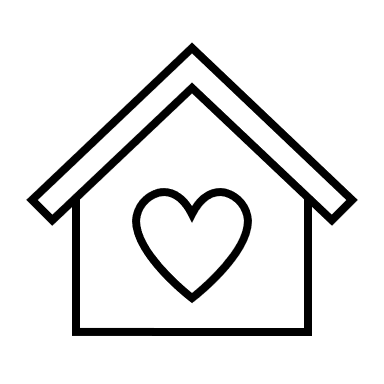 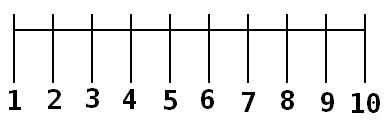 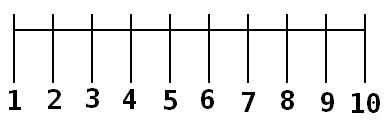 Find  some  big  things  around  the  house  and  arrange  them  like  the  dots  on  a   number  cube Patterns Fun - https://www.abcya.com/games/fuzz_bugs_patternsFUN FRIDAY!!!!!   Make sure you do something that you find REALLY REALLY REALLY FUN today. (ask your parents to join you, we can all used some FUN! These days)BUTTry something new that you think is not fun, but might be… *a new game, *sport, *dance to a new song, or think of something yourself.  HEY  take a picture of your fun or “not so fun” activity and email it to me! I will post one of myself too. THAT would be fun!ENJOY   